Ekstraoppgaver nivå 2Variabler, sannhetsuttrykkOppgave 1:Lag en variabel med navn bil1, som skal holde på bilmerke til bilen som står parkert(f.eks. kan dette være volvo, hvis det er en volvo der)Lag en variabel med vairabelnavn bil2, som har verdien til et annet bilmerke (f.eks. bmw)Skriv verdien av variablene ut til terminalen: “Paa denne parkerkingsplassen staar en: <bilNr>”Oppgave 2:Lag en if test, som sjekker om de to parkeringsplassene har biler med samme merke (om verdien til bil1 er lik bil2)Hvis de er like skal det printes ut: “Parkeringsplassene har biler av samme merke”Hvis de ikke er like skal det prints ut: “Parkeringsplassene har biler av ulike merker” Løkker og samlingerOppgave 1:Du skal lage en liste med 4 biler (representert med bilmerke), og printe ut disse en etter en. Prøv å løs oppgaven ved å bruke både for og while-loop.Diskuter: Hva er forskjellene på å bruke en while og for-loop? Fordeler og ulemper.Oppgave 2:Du skal nå modifisere deloppgave 2 fra oppgave 1. I steden for at du selv manuelt putter inn alle bilmerkene i listen skal en bruker nå gjøre det, ved bruk av input().Oppgave 3 (Nivå 2):Vi skal nå modifisere oppgave 2 litt, isteden for at vi kun legger til 4 biler skal vi legge til biler så lenge bruken ikke taster inn “ferdig”.  Følg denne fremgangsmåten:Lag en variabel brukerinput.Lag en while-loopen slik at den kjører så lenge brukerinput ikke er lik “ferdig”.Bruk append for å legge til brukerinputen fra bruker.Oppdater variabelen brukerinput ved å spørre brukeren om et nytt bilmerke.Diskuter: Hvorfor er dette en fin løsning?Prosedyrer, funksjoner og eval. uttrykkOppgave 1:Start med å lage en prosedyre ved navn printUtBiler, som tar inn en liste med biler som argument, prosedyren skal skrive ut alle bilene.Oppgave 2:Lag en  funksjon tellAntallAvMerke, som tar inn to argumenter en liste og navnet på et merke, funksjonen skal returnere antall biler i lista som har det merket.Lag en variabel teller som du setter lik 0.Lag en for-loop som går gjennom lista og henter ut hvert element/bil.Lag en if test, som sjekker om elemente/bilen er lik merke som ble gitt som argument. Hvis det stemmer øker du telleren med en.Etter at for-loopen er ferdig skal du returnere telleren.Fil Innlesing, Skop, ProgramflytFil:VolvoBMWAudiPorsche BMWFerrari Opel ToyotaFerrariToyotaBMWAudiOppgave 1:Lag en funksjon som heter lesBilerFraFil, og som returnerer en liste med alle bilene.Start med å lage en funksjon som heter lesBilerFraFil og som tar inn filnavn som et argument Lag en tom liste, som heter bilerÅpne filen med bruk av open  Lag en for-loop som går gjennom hvert element i filenLegg elementet til i listen ved å bruke appendNår for loopen er ferdig skal du returnere listenOppgave 2:Du skal nå lage et hovedprogram:Start med å lage en prosedyre som heter hovedprogramKall på funksjonen lesBilerFraFil med biler.txt som argument, og lagre det i variabelen bilerKall på funksjonen printUtBiler med biler som argumentKall på tallAntallMedMerke med biler og Ferrari som argument Oppgave 3:Diskusjonsoppgave, hvorfor vil denne koden kræsje (Tips tenk skop) ?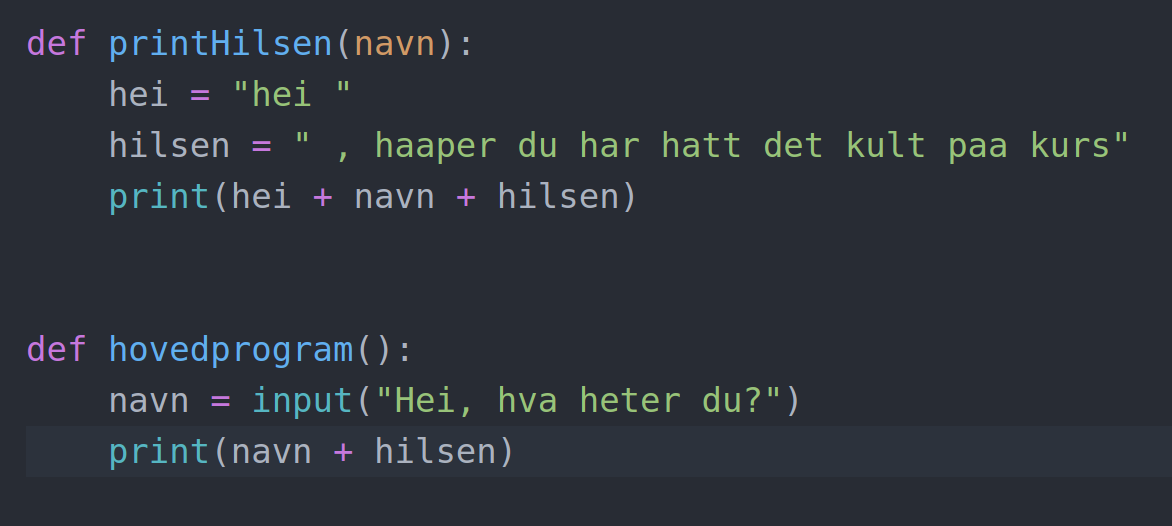 